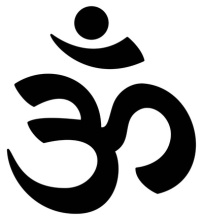 AUM, THE SACRED SOUNDSOME OF THE FUTURE HUMAN DEVELOPMENTSbyMarguerite dar Boggia	The recitation of certain mantrams, or verses of Sanskrit, is prescribed. Especially important is said to be the way in which the mystical syllable OM, or AUM, is pronounced. Learned Brahmans say that the illimitable psychic potentiality of the Sanskrit charms, or mantrams is only  drawn out by the adoption of a certain very accurate rule of pronunciation. They say that by formulating the words correctly a vibration is set up in that part of the ether of space which enwraps our globe, which makes man the master over all the spirit denizens of the various kingdoms of nature. It first reacts upon the ethereal, unseen body of the man himself, purifying its grossness, stimulating its psychic powers out of the normal state of latency, and gradually fortifying  them up to the point of mastery over nature's finer forces.1   	The Tibetan Master who wrote through Alice A. Bailey, his amanuensis, using mental telepathy, says that  the development of the intuition by means of aspiration, endeavor, failure and renewed effort ending in success is of FAR MORE PROFIT to the soul than the quick results brought about by the use of sound.  Until the inner faculty of clairvoyance is somewhat developed, this knowledge of mantrams remains practically useless and may be even a menace.2  	The following are some of the coming future human developments: 	The development of etheric vision universally, will be mainly due to the increased activity of the devas (or angels) of the ethers, which throw the matter of the etheric levels into more active vibration, with consequent reflex action on the eye of man.3 	Increased mental activity and the spread of education of the concrete mental kind, will result in the foundation of schools of medicine along new lines, whose purpose will be to study the etheric body, its relation to the dense physical body, and its function as the receiver, storer and transmitter of the vital fluids of the  system. Emphasis will be on the prevention of disease.4	The foundation of the new church, which will be no longer along devotional and idealistic lines but which will be an outgrowth of the old idealism, demonstrating through mental forms. It will have for its basis the scientific recognition of the unseen world and its due appreciation and apprehension by means of accurate scientific ceremonial. This ceremonial of the universal church--being founded on the mental unity of all peoples--will not be ceremonial as it is now understood, as it will be the guarded, guided, scientific utilization of sound and color to bring about certain desired ends, such as the aligning of the soul, the influencing of groups, the making of contact with the Occult Hierarchy, the co-operation with the devas in order to further the constructive ends of evolution and many other objects which will grow out of the scientific comprehension of the constitution of man, the nature of vibration or radioactivity, and the demonstrated reality of the hitherto metaphysical hypothesis and religious dogma of the unseen world of thought and of spiritual existence.5	There will be increased facility for aspirants to approach the Probationary Path leading to spiritual enlightenment. This will be based on the fact that so many of the then existent humanity will have personal knowledge of the ruling powers and forces.  Thus the present scepticism will become non-existent.6  		The true occultist is a scientist and a devotee and where these two are not merged, we have the mystic and the man in danger of black magic, being governed by the intellect and not by selflessness. There are dangers incident also upon contact with the deva or angel evolution and the knowledge of the powers and forces made available through their agency.		There will be coming into incarnation many old magicians and occultists. The rapid growth of psychic powers will be recognized by the people. This psychism, being tinged with mentality and not being of a purely astral quality, will be even more dangerous than in Atlantean days, for back of it will be some degree of will, conscious purpose, and intellectual apprehension, and unless this is paralleled by the growth of spiritual realization, and by the steady grip of the soul upon the lower personality, a period of real danger may ensue. Hence, the need of pointing out and of realizing the menace, so that the truth of the inner life and the need of serving the race as an essential to advancement may be proclaimed far and wide.7	A group of scientists will come into incarnation on the physical plane who will be the medium for the revelation of the next three truths concerning electrical phenomena.8	All of these developments cover the time till the coming in of the new subrace. This race will summarize and carry to a temporary conclusion the mental effort of the fifth root race of mental growth and will cause results of stupendous import. During the sixth subrace, the emphasis will not be so much on the development of mind, as it will be on the utilization of the concrete mind and its acquired faculty, for the development of the powers of abstract thought.9 	These developments for the Aquarian Age will mainly be because of the influence coming into our planet of the energies, called the "Seventh Ray."10 It is ruled by the planet, Uranus; the planet that incites change.   The Ray slowly leaving our planet is the "Sixth Ray."  It was  responsible for the religious wars for the past two thousand years. These energies resist change in society.  For more information on the seven rays, see my article, "The Seven Rays" under Articles in my website: www.FreePythagorasTeachings.com11∆ ∆ ∆Marguerite dar Boggia presently serves as Secretary and Membership Chairperson of ISAR (the International Society for Astrological Research).  She formerly served as publisher of Kosmos, the ISAR Journal  and as Secretary and Director of ISAR and UAC, (the United Astrology Congress).   She was a co-founder of UAC. Her articles are published in the ISAR journal and in other publications. At this time she offers FREE of charge three pages weekly online of the Ancient Wisdom Teachings as was known by Pythagoras. She can be contacted through her website: www.FreePythagorasTeachings.comReferences:1Bailey, Alice A. A Treatise on Cosmic Fire, Lucis Publishing Co., 1925, p. 4482Ibid, p. 4523Ibid, p. 4534Ibid, p. 4535Ibid, p. 4546Ibid, p. 4547Ibid, p. 4558Ibid, p. 4559Ibid, p. 45610Ibid, p. 45611dar Boggia, Marguerite "The Seven Rays"; Articles; www.FreePythagorasTeachings.com